附件2注册流程第1步：请用微信扫描二维码：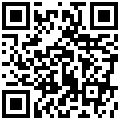 第2步：进行微信授权后进入注册页面：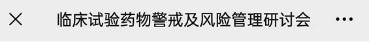 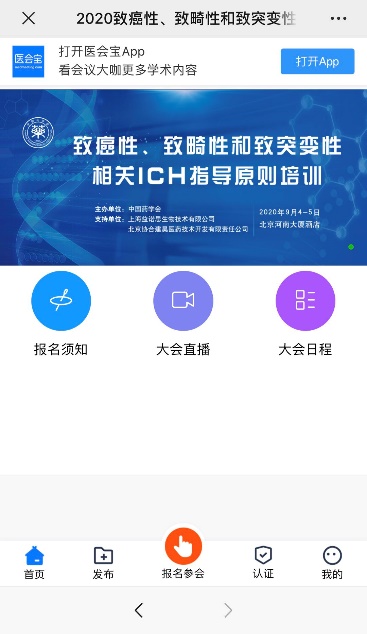 第3步：填写手机号码进行注册登录：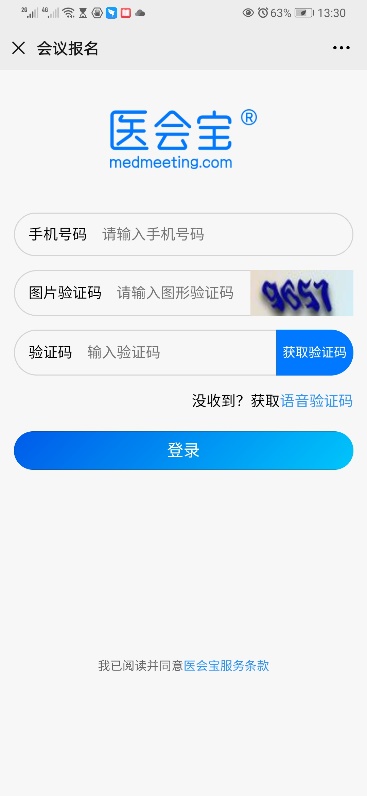 第4步：如实填写相关注册信息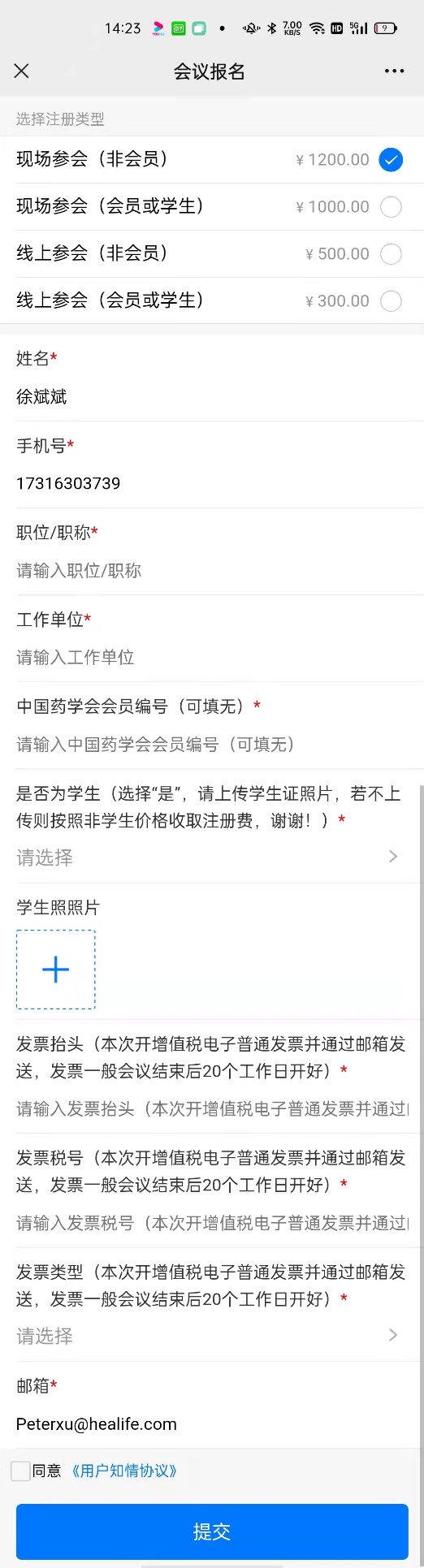 第5步：提交付款凭证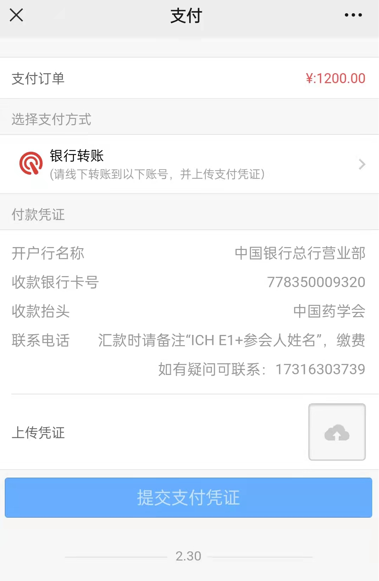 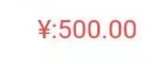 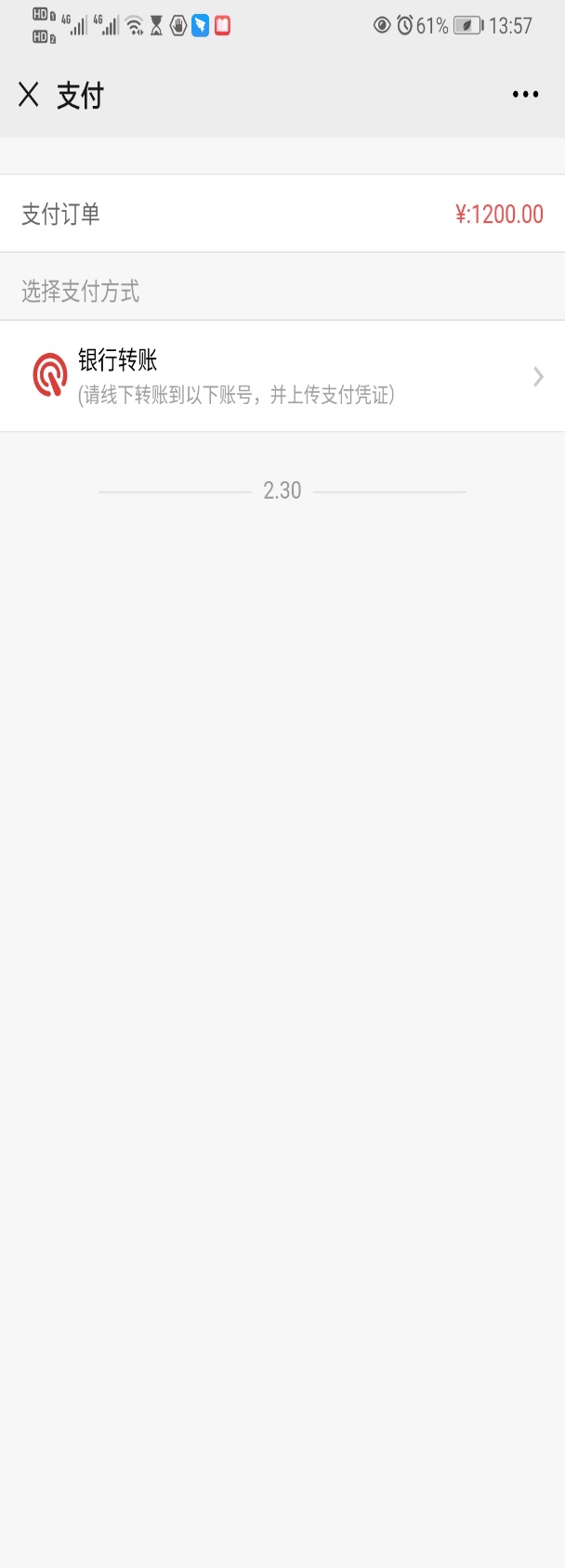 第6步：若中途关闭微信进行银行转账付款，可按如下步骤进入“支付提交凭证”页面：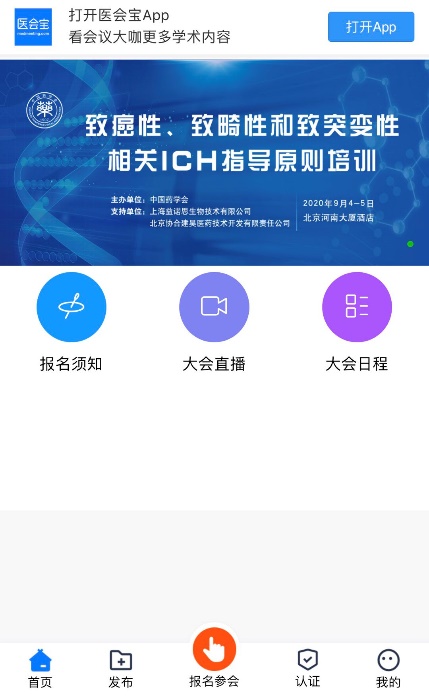 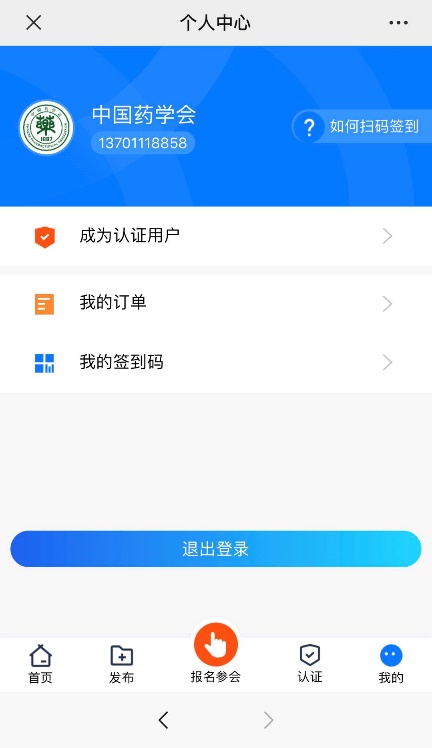 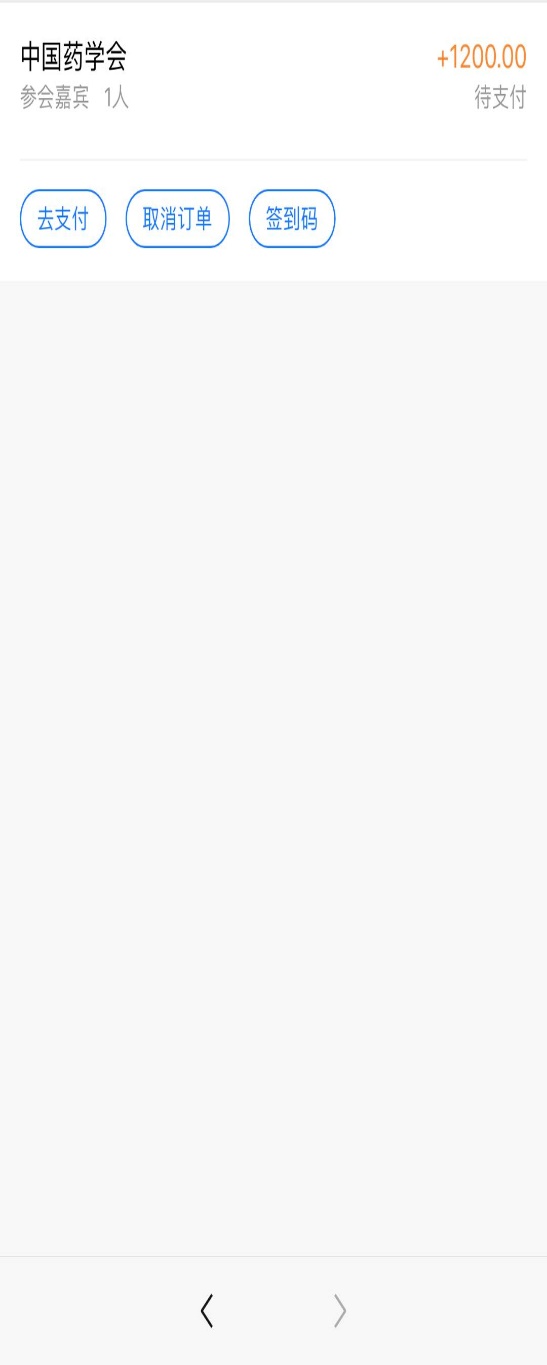 第7步：上传凭证后，学会对注册信息进行审核，审核通过将发短信通知，否则无法进入培训。